                                                                                           Принято на сессииСовета депутатов  14.04.2022г.Р Е Ш Е Н И Еот 18 апреля 2022г.                         р.п. Усть-Абакан                                №  87О внесении изменений в решение Совета депутатов Усть-Абаканского района от 25.09.2017г. № 17 «Об утверждении состава комиссии по делам несовершеннолетних и защите их прав  при администрации Усть-Абаканского района»Рассмотрев ходатайство Главы Усть-Абаканского района Республики Хакасия, на основании ст.8, ст.10 Примерного положения о комиссиях по делам несовершеннолетних и защите их прав,  ст.11 Закона Республики Хакасия от 08.07.2005г. № 50-ЗРХ  «О профилактике безнадзорности и правонарушений несовершеннолетних в Республике Хакасия», п. 9 ч. 2 ст. 23  Устава муниципального образования Усть-Абаканский район,Совет депутатов Усть-Абаканского района Республики Хакасия Р Е Ш И Л:1.    Внести изменения в решение Совета депутатов Усть-Абаканского района от 25.09.2017г. № 17 «Об утверждении состава комиссии по делам несовершеннолетних и защите их прав при администрации Усть-Абаканского района»:        - вывести из состава комиссии по делам несовершеннолетних и защите их прав при администрации Усть-Абаканского района Нагрузова Станислава Витальевича;        - ввести в состав комиссии  по делам несовершеннолетних и защите их прав при администрации Усть-Абаканского района и.о. руководителя Усть-Абаканского МСО ГСУ СК России по Красноярскому краю и Республике Хакасия Лячина Александра Николаевича (по согласованию).             2.    Настоящее Решение вступает  в силу после его официального опубликования.            3. Направить настоящее Решение Главе Усть-Абаканского района Республики Хакасия Е.В. Егоровой для подписания и обнародования в газете «Усть-Абаканские известия».Председатель Совета депутатов		           	            ГлаваУсть-Абаканского района                                                       Усть-Абаканского района___________В.М. Владимиров				            ___________Е.В. Егорова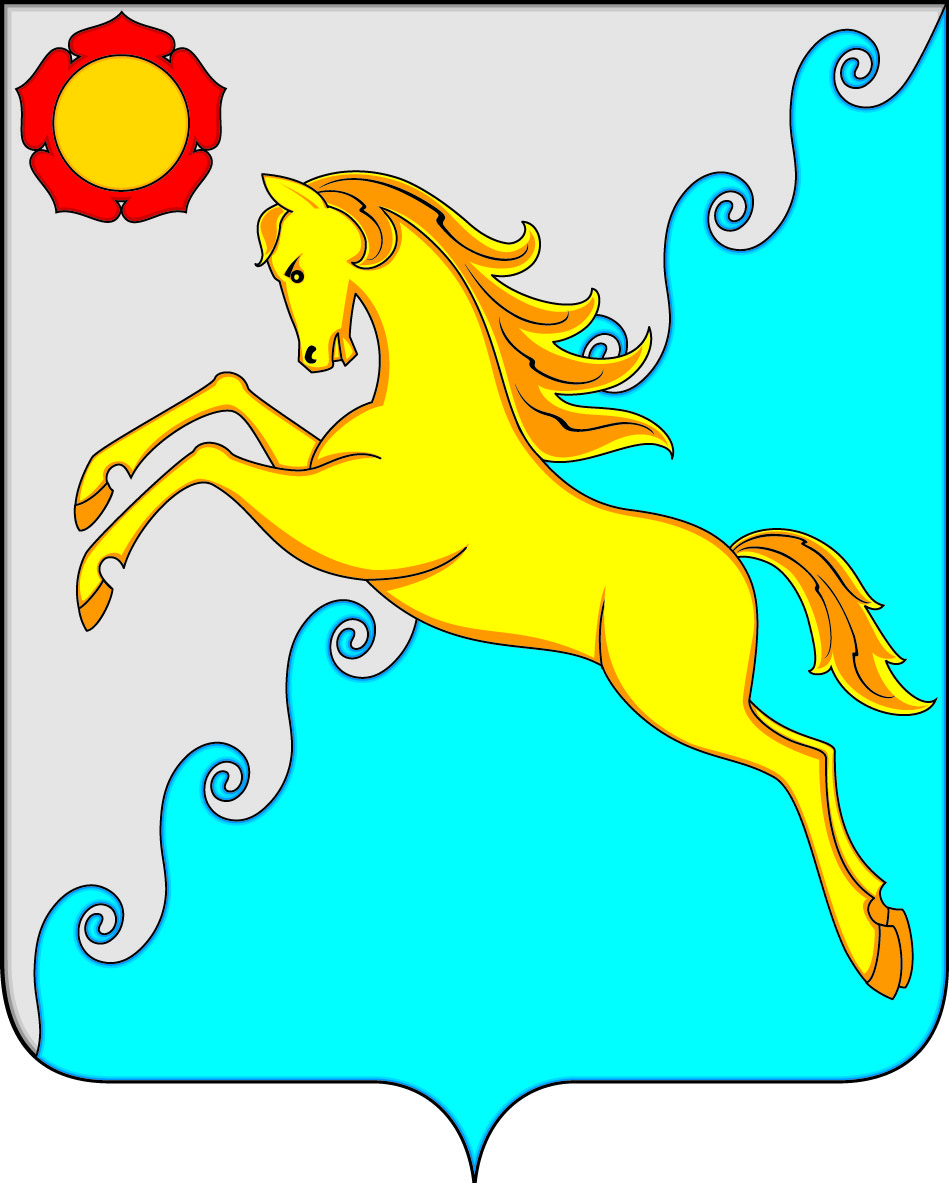 СОВЕТ ДЕПУТАТОВ УСТЬ-АБАКАНСКОГО РАЙОНА РЕСПУБЛИКИ ХАКАСИЯ